AANVRAAG FORMULIERSTREEKFONDS NATIONAAL LANDSCHAP ARKEMHEEN-EEMLAND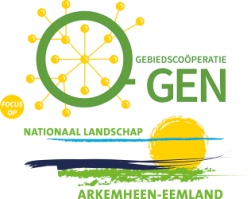 1. Rechtsvorm aanvrager2. Gegevens aanvrager3. Projectgegevens (stuur ook een projectplan mee)4. Projectgegevens financieel (stuur ook een gespecificeerde begroting mee)Onderstaande tabel niet in te vullen door aanvrager: S.v.p. toevoegen : projectplan en begrotingWat is de juridische vorm van de aanvragerWat is de juridische vorm van de aanvragerNaamParticulier (natuurlijk persoon)......................................... .................. (ga verder 2)Rechtspersoon, te weten :(bijv. stichting, vereniging, etc.)...........................................................  (ga verder 2)Overheidsorgaan, nl. (bijv. gemeente, waterschap)...........................................................  (ga verder 2)NaamNaam contact persoon(Indien van toepassing)Functie contactpersoon(Indien van toepassing)Straat en huisnummerPostcode en plaatsPostadres(Indien van toepassing)Postcode en plaats(Indien van toepassing)Telefoonnummer (s)e-mail adresBankrekeningnummerKvK nummer(Indien van toepassing)Naam project (maximaal 10 woorden)Korte omschrijving van project Doelgroep(-en) van het projectLocatie waar project uitgevoerd wordtGebied waar het project van toepassing isStartdatumDoorlooptijdTotale projectkosten:...........................Uitsplitsing kostenprojectleidingoverheaduitvoeringskostenPR en communicatieoverige kosten.................................................................................................................................................................Dekking van de kosten- eigen bijdrage (in euros)-eigen bijdrage (in natura)- bijdrage derden (benoem)- gevraagde bijdrage Streekfonds (max. 75% van de projectkosten, tot een maximum van 10.000 euro)Projectnaam:Datum ontvangst:...   /  ...   /  2017Projectcode: NLAE/SF/2017/............